

ORGANIZACE PRVNÍHO TÝDNE ŠKOLNÍHO ROKU 2023/2024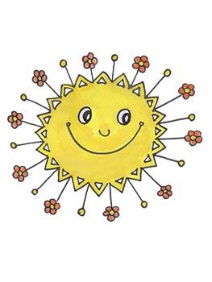 
Období školního vyučování 2023/2024 začíná v pondělí 4. září 2023.Pondělí 4. září
Slavnostní uvítání prvňáčků a zároveň jejich stužkování 
proběhne od 8 hodin na zahradě školy, 
za přítomnosti zákonných zástupců. 
Žáky ostatních ročníků, tzn.  2. – 9. ročník, si převezmou                      třídní učitelé před školou a uvedou do svých tříd.V pondělí 4. září pouze 1 vyučovací hodina (do 8. 45).Školní družina je již od 4. 9. otevřena od 6.30 do 7.40.  Po vyučování do 17.00.Stravování v nové školní jídelně
4. 9. – obědy od 10.30 do 13.005. 9. – obědy od 11.00 do 14.00ORGANIZACE PRVNÍHO TÝDNE ŠKOLNÍHO ROKU 2023/2024Úterý 5. září
PrvňáčciVýuka do 9.40.2. – 9. třídy2. - 5. třídy – výuka do 11.402. stupeň – výuka do 12.35 Od středy 6. září Prvňáčci – výuka do 10, 452. – 9. třídy – výuka dle rozvrhu, bez odpoledního vyučování.Od pondělí 11. 9. - výuka dle rozvrhu, včetně odpoledního vyučování.První třídní schůzky proběhnou v úterý 5. 9. 2023 v 17. 00.Všem přejeme šťastné vykročení do školního roku.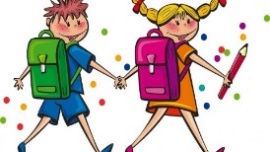 